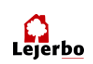 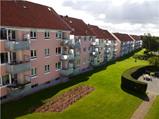  Referat af møde d. 14-09-2017 Lejerbo afd. 004-0 Møllebakken		Hillerød d. 13-05-2017Formand. 		 Henning ThelinMedlem.  		 Marianne KehlerMedlem.		                   Hanne Pehrsson        Suppleant. 		 Per Thorndahl.         Med til mødet til kl. 17:00Lokalinspektør.	                  Lars EllegaardFørstemand.		Robert Andreasen. 	Ikke til stede       Referat af møde d. 14-09-2017 kl. 16:00Mødet afholdes på lokalinspektørens kontorDagsordenPKT. 0  	Godkende referat fra sidste møde 	GodkendtPKT. 1	Affalds molokker  	Molokkerne blev taget i brug d. 4. september	Der bliver malet gule striber på fortovskanten, Parkering er forbudt i dagtimerne fra kl. 07:00 til kl. 19:00 på hverdage, af hensyn til tømning.De gamle affalds skure bliver til cykel parkering, Indgangen flyttes så der bliver indgang fra siden.PKT. 2	Klargøring til jubilæums tur.    Der indkøbes øl og vin samt snacks,	Til lidt hygge inden bussen køre os til Gerlev Kro.PKT. 3	Orientering ved lokalinspektøren. Der er stadig lidt udfordringer med lys i opgangene og udvendig lys, der arbejdes på det.	De nye udvendige kælder døre er kommet, med der var fejl leveret el-låse. 		 PKT. 4	Økonomi ved lokalinspektøren.	Afdelingens økonomi er god.	PKT. 5	Nyt bestyrelsesmøde d. 16. november 2017 kl. 16:00 PKT. 6	Eventuelt				Med Venlig HilsenHenning ThelinFormand afd. 004-0 Møllebakken